KHYBER PAKHTUNKHWA PUBLIC SERVICE COMMISSIONCantt:Website: www.kppsc.gov.pkTele: Nos. 091-9214131, 9213563, 9213750, 9212897Dated:01.07.2022ADVERTISEMENT NO. 03/2022Online applications are invited for the following posts from Pakistani citizens having domicile of Khyber Pakhtunkhwa by20.07.2022.(till 5:00 PM).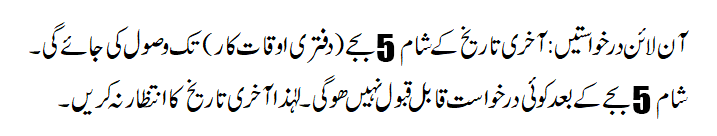 GENERAL CONDITIONSCandidates are required to make correct entries in the online application which can be documentarily proved.Call letters for test/exam will be placed on KP PSC website. Candidates must keep visiting the PSC website from time to time.Separate applicationsare required for each serial number of post i.e. 1 & 2.Age shall be reckoned on 01.01.2022.Maximum age limit as prescribed in the recruitment rules shall be relaxed uptoTen years for Disable persons/Widows/Divorce and Govt: servants who have completed two years continuous service and upto 03 years for candidates belonging to backward areas specified in the appendix attached to the Khyber Pakhtunkhwa Initial Appointment to Civil Posts (Relaxation of Upper Age Limit) Rules, 2008 and 05 years to minorities.However, a candidate shall be allowed relaxation in age in one of the above categories provided that the candidates from backward areas and minorities, in addition to automatic relaxation of three years and five years respectively, shall be entitled to one of the relaxations available to govt: servants, general or disable candidates, whichever is relevant and applicable to them. Employees or Ex-employees of development projects of the govt. of Khyber Pakhtunkhwa and employees or Ex-employees of development projects of the Federal Govt: under the administrative control of the govt. of Khyber Pakhtunkhwa shall also be entitled to age relaxation equal to the period served in the projects, subject to a maximum limit of ten years provided that this age relaxation shall not be available in conjunction with any other provisions of the age relaxation rules.Applicants married to Foreigners are considered only on production of the Govt: Relaxation Orders.Employees of Govt:/ Semi-Govt:/ autonomous/ semi-autonomous bodies may apply directly but their departmental permission certificates shall be required before interview/ competitive examination.As per notification, the Zonal and Merit Quotas shall be strictly followed in the allocation of seats. Government reserves the right to fill or not to fill any post.Candidates who have already availed three chances by appearing in competitive examinations for the posts of Tehsildar/ Naib Tehsildarshall be ineligible.Only the qualification etcpossessed on the closing date of the Advt: shall be taken into account.Candidates applying against disable quotas will be required to submit disability certificate issued by the Board of Rehabilitation/ District Assessment Board for disabled persons stating their disability on the basis of report by standing Medical boardNote:The candidate who apply for the post(s) are advised to make sure that they are eligible for the post in all respects because eligibility of the candidate will be determined strictly according to the rules after conduct of all essential tests.There will be combined competitive examination for the posts of Tehsildar/ Naib Tehsildar and Excise & Taxation Inspector as per syllabus given below: -SYLLABUS & STANDARD FOR COMPETITIVE EXAMINATIONFOR THE POSTS OF TEHSILDAR/NAIB TEHSILDAR AND EXCISE & TAXATION INSPECTORS1.	The standard of the examination shall be the same as prescribed by the University of Khyber Pakhtunkhwa for Bachelor Degree.2.	A candidate may answer the papers in English or Urdu provided that special instructions will be given on the question paper where it is required to be answered in any one specific language.3.		The examination shall comprise of the following subjects, carrying maximum marks as noted against each:4.	Non-Muslim candidates will not be required to appear in the paper of Islamiyat. For such candidates the paper of Pakistan Studies will be of 200 marks instead of 100 marks.5.	No candidate shall be summoned for viva-voce test unless he/she has obtained at least 33% marks in each individual written paper and 50% marks in the aggregate. Failure, in or absence from viva-voce shall mean that the candidate has failed to qualify for appointment and his/her name will not be included in the merit list.	(MUHAMMAD ARSHAD) DIRECTOR EXAMINATIONSKHYBER PAKHTUNKHWA PUBLIC SERVICE COMMISSION PESHAWAROnline applications are invited for the following posts from Pakistani citizens having domicile of Khyber Pakhtunkhwa by 20-07-2022 (05:00 PM) within country and abroad.Applications other than online will not be accepted. To apply, please visit any Jazz Cash & Easy Paisa Agent, deposit application fee of RS.500/- excluding service charges up to official timing of the closing date (05:00 PM) and get transaction I.D through SMS. Visit PSC website www.kppsc.gov.pkand apply online.Candidates are advised to fill all columns carefully and preview their application forms for correction if any, before apply.The candidates who intend to apply for different S.Nos. are required to submit Separate applications onlinefor each S.No. by clearly mentioning nomenclature of posts.  S. No.REVENUE AND ESTATE DEPARTMENT1SEVENTEEN (17) POSTS (09POSTS OF TEHSILDARS(BPS-16) and  08POSTS OF NAIB TEHSILDARS (BPS-14)) IN REVENUE AND ESTATE DEPARTMENT KHYBER PAKHTUNKHWAQUALIFICATION: - Second Class Graduation from any University Recognized by the Higher Education Commission.AGE LIMIT:21 to 30 years.(i). ALLOCATION: TEHSILDAR (BPS-16)(ii). ALLOCATION: NAIB TEHSILDAR (BPS-14)S.No.EXCISE AND TAXATION DEPARTMENT2THIRTY (30) POSTS OF EXCISE & TAXATION INSPECTORS (BPS-16) IN EXCISE AND TAXATION DEPARTMENT KHYBER PAKHTUNHWA QUALIFICATION:- Second Class Graduation from any University Recognized by the Higher Education Commission.PHYSICAL STANDARD:                                Height:                                          Male     :     5 feet & 7 inches                                             Female :     5 feet & 1 inch                               Chest :                                          Male     :     33x341/2                                          Female :     NilAGE LIMIT:20 to 32 years.S. NoSubjectMaximum marksi.General EnglishThis paper may include English essay, Precise Writing, Usages of idioms, etc200ii.General UrduThis paper include Urdu Essay, translation fromEnglish to Urdu, Prose and Poetry in Urdu etc.150iii.Pakistan StudiesAs prescribed for Graduate level (compulsorySubject).100iv.IslamiyatAs prescribed for Graduate level (Compulsory subject).100v.General Knowledge and Everyday ScienceThis paper may include questions on world affairs, facts of historical, political, geographical, economic importance and everyday science.200(150 marks for General Knowledge and 50 marks for Everyday Science).vi.Viva Voce (Oral Test)100Qualifying marks in the aggregate of written papers.Passing Marks in Viva Voce.37540